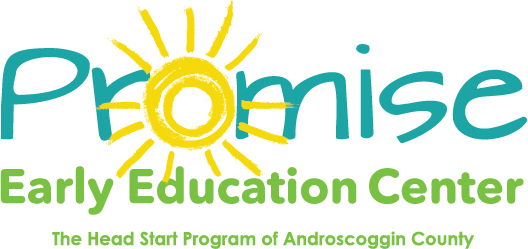 Our classrooms will be closed on Monday October 12thIndigenous Peoples DayThank you! 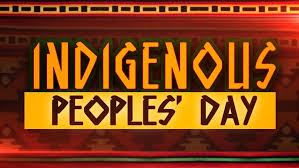 